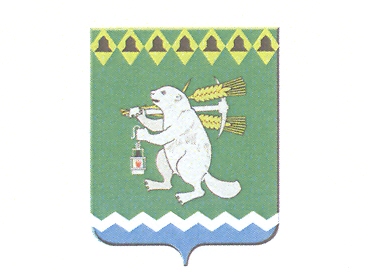 ДУМА АРТЕМОВСКОГО ГОРОДСКОГО ОКРУГАДвадцать шестое заседаниеРЕШЕНИЕот 28 февраля . N 302ОБ УТВЕРЖДЕНИИ ПОЛОЖЕНИЯ О ПОРЯДКЕ ПРОВЕДЕНИЯ АТТЕСТАЦИИМУНИЦИПАЛЬНЫХ СЛУЖАЩИХ В ОРГАНАХ МЕСТНОГО САМОУПРАВЛЕНИЯАРТЕМОВСКОГО ГОРОДСКОГО ОКРУГАВ целях организации деятельности органов местного самоуправления в соответствии с Федеральным законом от 6 октября 2003 года N 131-ФЗ "Об общих принципах организации местного самоуправления в Российской Федерации", Федеральным законом от 2 марта 2007 года N 25-ФЗ "О муниципальной службе в Российской Федерации", Законом Свердловской области от 29 октября 2007 года N 136-ОЗ "Об особенностях муниципальной службы на территории Свердловской области", со статьей 23 Устава Артемовского городского округа Дума Артемовского городского округа решила:1. Утвердить Положение о порядке проведения аттестации муниципальных служащих в органах местного самоуправления Артемовского городского округа (Приложение).2. Опубликовать настоящее Решение в газете "Артемовский рабочий".3. Контроль за исполнением Решения возложить на постоянную комиссию Думы Артемовского городского округа по вопросам местного самоуправления, нормотворчеству и регламенту (Шарафиев А.М.).ГлаваАртемовского городского округаЮ.Н.МАНЯКИНИ.о. председателя ДумыАртемовского городского округаР.А.КАЛУГИНАПриложение N 1к Решению ДумыАртемовского городского округаот 28 февраля . N 302ПОЛОЖЕНИЕО ПОРЯДКЕ ПРОВЕДЕНИЯ АТТЕСТАЦИИ МУНИЦИПАЛЬНЫХ СЛУЖАЩИХВ ОРГАНАХ МЕСТНОГО САМОУПРАВЛЕНИЯАРТЕМОВСКОГО ГОРОДСКОГО ОКРУГА1. ОБЩИЕ ПОЛОЖЕНИЯ1.1. Настоящее Положение разработано в соответствии с Федеральным законом от 2 марта 2007 года N 25-ФЗ "О муниципальной службе в Российской Федерации", Типовым положением о проведении аттестации муниципальных служащих, утвержденным Законом Свердловской области от 29 октября 2007 года N 136-ОЗ "Об особенностях муниципальной службы на территории Свердловской области" и регулирует порядок проведения аттестации муниципальных служащих, замещающих должности муниципальной службы в органах местного самоуправления Артемовского городского округа.1.2. Аттестация муниципального служащего проводится в целях определения его соответствия замещаемой должности муниципальной службы.2. ОРГАНИЗАЦИЯ ПОДГОТОВКИ И ПРОВЕДЕНИЯ АТТЕСТАЦИИ2.1. Аттестация муниципального служащего проводится один раз в три года.2.2. Аттестации не подлежат следующие муниципальные служащие:1) замещающие должности муниципальной службы менее одного года;2) достигшие возраста 60 лет;3) беременные женщины;4) находящиеся в отпуске по беременности и родам или в отпуске по уходу за ребенком до достижения им возраста трех лет. Аттестация указанных муниципальных служащих возможна не ранее чем через один год после выхода из отпуска;5) замещающие должности муниципальной службы на основании срочного трудового договора.2.3. Для проведения аттестации муниципальных служащих издается правовой акт представителя нанимателя (работодателя) о формировании аттестационной комиссии, утверждении графика проведения аттестации, составлении списков муниципальных служащих, подлежащих аттестации, подготовке документов, необходимых для работы аттестационной комиссии.2.4. В состав аттестационной комиссии включаются:1) представители нанимателя (работодателя) и (или) уполномоченные им муниципальные служащие (в том числе из подразделений кадровых, юридических служб, руководители структурных подразделений, в которых муниципальный служащий, подлежащий аттестации, замещает должность муниципальной службы);2) представитель выборного органа первичной профсоюзной организации;3) представители, приглашаемые по запросу представителя нанимателя (работодателю) в качестве независимых экспертов - специалисты по вопросам, связанным с муниципальной (государственной) службой (представители научных и образовательных учреждений, других организаций без указания персональных данных экспертов). Число независимых экспертов должно составлять не менее одной четверти от общего числа членов аттестационной комиссии.2.5. Состав аттестационной комиссия формируется таким образом, чтобы была исключена возможность возникновения конфликтов интересов, которые могли бы повлиять на принимаемые аттестационной комиссией решения. На время аттестации муниципального служащего, являющегося членом аттестационной комиссии, его членство в этой комиссии приостанавливается.2.6. При аттестации муниципальных служащих, исполнение должностных обязанностей по которым связано с использованием сведений, составляющих государственную тайну, состав аттестационной комиссии может быть скорректирован с учетом Положений законодательства Российской Федерации о государственной тайне.2.7. В зависимости от специфики должностных обязанностей муниципальных служащих в органе местного самоуправления Артемовского городского округа может быть создано несколько аттестационных комиссий.2.8. Аттестационная комиссия состоит из председателя, заместителя председателя, секретаря и иных членов комиссии. Все члены комиссии при принятии решения обладают равными правами.2.9. График проведения аттестации утверждается представителем нанимателя (работодателя) и доводится до сведения каждого аттестуемого не менее чем за месяц до начала аттестации.2.10. В графике проведения аттестации указываются:1) список муниципальных служащих, подлежащих аттестации, с указанием даты, времени и места проведения аттестации;2) дата представления в аттестационную комиссию необходимых документов с указанием ответственных лиц за их представление.2.11. Не позднее чем за две недели до начала аттестации непосредственный руководитель муниципального служащего представляет представителю нанимателя (работодателю) или уполномоченному им лицу мотивированный отзыв (приложение 1) об исполнении муниципальным служащим должностных обязанностей за аттестационный период.Отзыв должен содержать следующие сведения о муниципальном служащем:1) фамилия, имя, отчество;2) замещаемая должность муниципальной службы на момент проведения аттестации и дата назначения на эту должность;3) перечень основных вопросов (документов), в решении (разработке) которых муниципальный служащий принимал участие;4) мотивированная оценка профессиональных, личностных качеств и результатов профессиональной деятельности муниципального служащего.К отзыву об исполнении подлежащим аттестации муниципальным служащим должностных обязанностей за аттестационный период прилагаются сведения о выполненных муниципальным служащим должностных обязанностях за аттестационный период, поручениях и подготовленных им проектах документов за указанный период.При последующей аттестации в аттестационную комиссию представляется также аттестационный лист муниципального служащего с данными предыдущей аттестации.2.12. Аттестуемый должен быть ознакомлен с отзывом непосредственного руководителя не позднее чем за неделю до начала аттестации. При этом аттестуемый муниципальный служащий вправе представить в аттестационную комиссию дополнительные сведения о своей профессиональной деятельности за указанный период, а также заявление о своем несогласии с представленным отзывом или пояснительную записку на отзыв непосредственного руководителя.3. ПРОВЕДЕНИЕ АТТЕСТАЦИИ3.1. Заседание аттестационной комиссии считается правомочным, если на нем присутствует не менее двух третей от установленного числа членов комиссии.3.2. Аттестация проводится с приглашением аттестуемого муниципального служащего на заседание аттестационной комиссии.3.3. Аттестационная комиссия рассматривает представленные документы, заслушивает сообщения аттестуемого муниципального служащего, а в случае необходимости - его непосредственного руководителя о профессиональной деятельности муниципального служащего. В целях объективного проведения аттестации после рассмотрения представленных аттестуемым муниципальным служащим дополнительных сведений о своей профессиональной деятельности за аттестационный период аттестационная комиссия вправе перенести аттестацию на следующее заседание комиссии.3.4. Профессиональная деятельность муниципального служащего оценивается на основе определения его соответствия квалификационным требованиям по замещаемой должности муниципальной службы, его участия в решении поставленных перед соответствующим органом местного самоуправления (структурным подразделением), в котором работает муниципальный служащий, задач, сложности выполняемой им работы, ее эффективности и результативности.При этом учитывают результаты исполнения муниципальным служащим должностной инструкции, профессиональные знания и опыт работы муниципального служащего, соблюдение муниципальным служащим ограничений, отсутствие нарушений запретов, выполнение обязанностей, установленных законодательством о муниципальной службе, а при аттестации муниципального служащего, наделенного организационно-распорядительными полномочиями по отношению к другим муниципальным служащим, - также организаторские способности.3.5. По результатам аттестации муниципального служащего аттестационная комиссия выносит одно из следующих решений:1) соответствует замещаемой должности муниципальной службы;2) не соответствует замещаемой должности муниципальной службы.3.6. Решение по аттестации муниципального служащего принимается открытым голосованием большинством голосов от установленного численного состава комиссии, в отсутствие муниципального служащего и его непосредственного руководителя. При равенстве голосов муниципальный служащий признается соответствующим замещаемой должности муниципальной службы.3.7. Аттестационная комиссия может давать рекомендации о поощрении отдельных муниципальных служащих за достигнутые ими успехи в работе, в том числе о повышении их в должности, а в случае необходимости рекомендации об улучшении деятельности аттестуемых муниципальных служащих, а также о направлении отдельных муниципальных служащих на повышение квалификации.3.8. Результаты аттестации сообщаются муниципальному служащему непосредственно после подведения итогов голосования.Результаты аттестации заносятся в аттестационный лист муниципального служащего (приложение 2).Аттестационный лист подписывается председателем, заместителем председателя, секретарем и иными членами аттестационной комиссии, присутствующими на заседании.Аттестационный лист муниципального служащего, прошедшего аттестацию, и отзыв об исполнении им должностных обязанностей за аттестационный период хранятся в личном деле муниципального служащего.3.9. Заседания аттестационных комиссий оформляются протоколом, в котором фиксируются ее решения и результаты голосования.Протокол заседания аттестационной комиссии подписывается председателем, заместителем и иными членами комиссии, присутствующими на заседании.3.10. Материалы аттестации муниципальных служащих представляются аттестационной комиссией представителю нанимателя (работодателю) не позднее чем через семь дней после ее проведения.3.11. По результатам аттестации представитель нанимателя (работодатель) принимает решение с учетом рекомендаций аттестационной комиссии:1) о поощрении отдельных муниципальных служащих за достигнутые ими успехи в работе, в том числе о повышении их в должности;2) о направлении на повышение квалификации;3) о понижении в должности муниципального служащего с его согласия в срок не более 1 месяца со дня аттестации.3.12. В случае несогласия муниципального служащего с понижением в должности или невозможности перевода с его согласия на другую должность муниципальной службы представитель нанимателя (работодатель) может в срок не более одного месяца со дня аттестации уволить его с муниципальной службы в связи с несоответствием вследствие недостаточной квалификации, подтвержденной результатами аттестации. По истечении указанного срока увольнение муниципального служащего или понижение его в должности по результатам данной аттестации не допускается.3.13. Муниципальный служащий вправе обжаловать результаты аттестации в судебном порядке.Приложение 1к Положению о порядке проведенияаттестации муниципальных служащихв органах местного самоуправленияАртемовского городского округаОТЗЫВ___________________________________________________________________________                     (Ф.И.О. руководителя, должность)    О ДЕЛОВЫХ И ЛИЧНЫХ КАЧЕСТВАХ АТТЕСТУЕМОГО МУНИЦИПАЛЬНОГО СЛУЖАЩЕГО___________________________________________________________________________  (Ф.И.О. аттестуемого, должность на момент проведения аттестации и дата                         назначения на должность)А. Знаю аттестуемого ____________ лет;как __________________________________________________________________________________________________________________________________________________Б. _______ лет аттестуемый работает под моим непосредственным руководством.1. Профессиональные знания и опыт аттестуемого2. Деловые качества аттестуемого как муниципального служащего3. Стиль и методы работы аттестуемого4. Личные качества аттестуемого5. Повышение квалификации6. Перечень   основных   вопросов,   в  решении  которых  принимал  участиеаттестуемый7. Результативность работы8. Возможность профессионального и служебного продвижения9. Замечания и пожелания аттестуемому10. Вывод о соответствии занимаемой должности___________________________________________________________________________1) соответствует замещаемой должности муниципальной службы;2) не соответствует замещаемой должности муниципальной службы.Руководитель аттестуемого _________________________________________________                                       (подпись)___________________________________________________________________________                          (Ф.И.О. руководителя)Приложение 2к Положению о порядке проведенияаттестации муниципальных служащихв органах местного самоуправленияАртемовского городского округа                            АТТЕСТАЦИОННЫЙ ЛИСТ          МУНИЦИПАЛЬНОГО СЛУЖАЩЕГО АРТЕМОВСКОГО ГОРОДСКОГО ОКРУГА1. Фамилия, имя, отчество______________________________________________________________________________________________________________________________________________________2. Дата рождения __________________________________________________________3.  Сведения об образовании и повышении квалификации, переподготовке (когдаи какое учебное заведение окончил, специальность и квалификация), повышенииквалификации,  переподготовке;  ученая  степень,  ученое  звание,  дата  ихприсвоения_________________________________________________________________________________________________________________________________________________________________________________________________________________________________4. Замещаемая  должность  на  момент  аттестации  и дата  назначения на этудолжность______________________________________________________________________________________________________________________________________________________5.  Стаж  муниципальной службы и (или) государственной службы, а также стажработы по специальности___________________________________________________________________________6. Вопросы аттестуемому и ответы на них:_______________________________________________________________________________________________________________________________________________________________________________________________________________________________________________________________________________________________________________________________________________________________________________________7. Замечания и предложения, высказанные членами аттестационной комиссии:_______________________________________________________________________________________________________________________________________________________________________________________________________________________________________________________________________________________________________________________________________________________________________________________8. Краткая оценка выполнения муниципальным служащим рекомендаций предыдущейаттестации_________________________________________________________________________________________________________________________________________________________________________________________________________________________________9. Решение    и   рекомендации   аттестационной   комиссии   (о   поощрениимуниципального  служащего  за  достигнутые  им  успехи  в   работе, в  т.ч.о повышении  его  в  должности,  об  улучшении  деятельности  аттестуемого,о направлении муниципального служащего на повышение квалификации)    Аттестационная комиссия считает, что муниципальный служащий___________________________________________________________________________                         (фамилия, имя, отчество)_________________________________________________________________________________________________________________________________________________________________________________________________________________________________         (соответствует замещаемой должности муниципальной службы,        не соответствует замещаемой должности муниципальной службы)Количественный состав аттестационной комиссии _________________На заседании присутствовало ______ членов аттестационной комиссииКоличество голосов "ЗА" ____, "ПРОТИВ" _____, "ВОЗДЕРЖАЛСЯ" ____Председатель аттестационной комиссии __________ ___________________________                                      (подпись)    (расшифровка подписи)Заместитель председателя комиссии    __________ ___________________________Секретарь аттестационной комиссии    __________ ___________________________Члены аттестационной комиссии        __________ ___________________________                                     __________ ___________________________                                     __________ ___________________________Дата проведения аттестации _______________________________Подпись аттестуемого _________________________Дата ________________________